ПОСТАНОВЛЕНИЕГлавы муниципального образования«Натырбовское сельское поселение»«25» сентября  2018г.                                              № 55.                                              с.НатырбовоОб отмене Постановления  главы муниципального образования  «Натырбовское сельское               поселение» № 7 от 10.03.2017г. «Об утверждении Порядка предоставления сведений о расходах муниципальных  служащих  администрации муниципального образования «Натырбовское сельское поселение»,  их супруги (супруга) и несовершеннолетних детей»           В соответствии с ч.3 ст. 5 Федерального закона от 03.12.2012 № 230-ФЗ «О контроле за соответствием расходов лиц, замещающих государственные должности, и иных лиц их доходам», руководствуясь Уставом муниципального образования «Натырбовское сельское поселение» П О С Т А Н О В Л Я Ю :Отменить  Постановление  главы муниципального образования  «Натырбовское сельское поселение»  № 7 от 10.03.2017г. «Об утверждении Порядка предоставления сведений о расходах муниципальных  служащих  администрации муниципального образования «Натырбовское сельское поселение»,  их супруги (супруга) и несовершеннолетних детей.»Постановление вступает в силу со дня его подписания.Глава муниципального образования«Натырбовское сельское поселение»                                    Н.В.КасицынаУРЫСЫЕ ФЕДЕРАЦИЕАДЫГЭ РЕСПУБЛИКМУНИЦИПАЛЬНЭ  ГЪЭПСЫКIЭ ЗИIЭ «НАТЫРБЫЕ  КЪОДЖЭ ПСЭУПI»385434 с. Натырбово,ул. Советская № 52тел./факс 9-76-69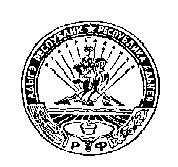 РОССИЙСКАЯ ФЕДЕРАЦИЯРЕСПУБЛИКА АДЫГЕЯМУНИЦИПАЛЬНОЕ ОБРАЗОВАНИЕ«НАТЫРБОВСКОЕ СЕЛЬСКОЕ ПОСЕЛЕНИЕ»385434 с. Натырбово, ул. Советская № 52тел./факс 9-76-69